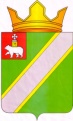 ПОСТАНОВЛЕНИЕадминистрации Путинского сельского поселенияВерещагинского района Пермского края 02.11.2015  					                                                       № 118О внесении изменений в перечень муниципальных программ Путинского сельского поселения Верещагинского муниципального района Пермского краяВ соответствии с Федеральным законом от 28 июня 2014 года № 172-ФЗ «О стратегическом планировании в Российской Федерации», руководствуясь постановлением Администрации путинского сельского поселения Верещагинского района Пермского края от 31.07.2015 года № 80 «О порядке разработки и реализации муниципальных программ Путинского сельского поселения Верещагинского муниципального района Пермского края», Уставом Путинского сельского поселения Верещагинского муниципального района Пермского края, Администрация Путинского сельского поселения Верещагинского района Пермского края ПОСТАНОВЛЯЕТ:         1. Внести изменения в перечень муниципальных программ Путинского сельского поселения Верещагинского муниципального района Пермского края, утвержденного постановлением администрации Путинского сельского поселения Верещагинского района Пермского края от 31.07.2015 года № 81 (далее – перечень муниципальных программ):       1.1. Перечень муниципальных программ изложить в новой редакции согласно приложению № 1 к настоящему постановлению.        2. Настоящее постановление вступает в силу с момента его официального обнародования путем помещения в подшивки, находящиеся в сельских библиотеках с. Путино и п. Бородулино.        3. Контроль исполнения настоящего постановления оставляю за собой.И.о. главы Путинского поселения                                                  А.А. АжеевУТВЕРЖДЕНПостановлением Администрации Путинского поселения от 02.11.2015 года № 118Перечень муниципальных программ Путинского сельского поселения Верещагинского муниципального района Пермского краяС 2016 годаС 2016 годаПрограммыПодпрограммыПожарная безопасность населения Организационные и пропагандистские мероприятия в сфере пожарной безопасности населенияПожарная безопасность населения Первичные меры пожарной безопасности населенияПротиводействие экстремизму и профилактика терроризма Без выделения подпрограммРазвитие культурыОрганизация досуга и предоставление услуг организаций культурыРазвитие культурыРазвитие физической культуры и спортаСодержание и развитие муниципального хозяйстваСодержание и развитие коммунальной инфраструктурыСодержание и развитие муниципального хозяйстваБлагоустройствоСодержание и развитие муниципального хозяйстваРазвитие дорожного хозяйства и обеспечение безопасности дорожного движения